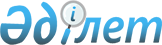 Аудандық мәслихаттың 2014 жылғы 24 желтоқсандағы № 250 "2015-2017 жылдарға арналған Қарғалы ауданының бюджеті туралы" шешіміне өзгерістер мен толықтырулар енгізу туралыАқтөбе облысы Қарғалы аудандық мәслихатының 2015 жылғы 11 наурыздағы № 272 шешімі. Ақтөбе облысының Әділет департаментінде 2015 жылғы 20 наурызда № 4248 болып тіркелді      Қазақстан Республикасының 2008 жылғы 4 желтоқсандағы Бюджеттік кодексінің 9, 104, 106 баптарына, Қазақстан Республикасының 2001 жылғы 23 қаңтардағы "Қазақстан Республикасындағы жергілікті мемлекеттік басқару және өзін-өзі басқару туралы" Заңының 6 бабының 1 тармағына сәйкес, Қарғалы аудандық мәслихаты ШЕШІМ ҚАБЫЛДАДЫ:

      Аудандық мәслихаттың "2015-2017 жылдарға арналған Қарғалы ауданының бюджеті туралы" 2014 жылғы 24 желтоқсандағы № 250 (нормативтік құқықтық кесімдерді мемлекеттік тіркеу Тізіліміне №.4161 тіркелген, 2015 жылдың 29 қаңтардағы аудандық "Қарғалы" газетінің №.4-5 санында жарияланған) шешіміне келесі өзгерістер мен толықтырулар енгізілсін:

      1) 1-тармақтың:

      1).тармақшасындағы:

      кірістер-

      "2 990 973" сандары "2 903 350" сандарымен ауыстырылсын,

      оның ішінде:

      трансферттер түсімдері бойынша- 

      "2 503 789" сандары "2 416 166" сандарымен ауыстырылсын; 

      тармақшасындағы:

      шығындар – 

      "2 990 973" сандары "2 934 607,4" сандарымен ауыстырылсын;

      тармақшасындағы:

      бюджет тапшылығы бойынша- 

      "-24 892" сандары "-56 149,4" сандарымен ауыстырылсын;

      тармақшасындағы:

      бюджеттік тапшылығын қаржыландыру бойынша-

      "24 892" сандары "56 149,4" сандарымен ауыстырылсын;

      10 тармақтағы:

      2 азат жолы бөлігінде:

      "2 085" саны "0" санымен ауыстырылсын;

      3 азат жолы бөлігінде:

      "49 841" саны "0" санымен ауыстырылсын;

      4 азат жолы бөлігінде:

      "90 980" саны "45 490" сандарымен ауыстырылсын;

      10 азат жолы бөлігінде:

      "37 230" сандары "1 023" сандарымен ауыстырылсын;

      келесі мазмұндағы жолдарымен толықтырылсын: 

      46 000 мың теңге – Қарғалы ауданы "Бадамша–Степное" аудандық маңыздағы автомобиль жолын орташа жөндеуге;

      2).көрсетілген шешімдегі 1 және 5 қосымшалар осы шешімдегі 1 және 2 қосымшаларға сәйкес редакцияда мазмұндалсын.

      2. Осы шешім 2015 жылғы 1 қаңтардан бастап қолданысқа енгізіледі.



 Қарғалы ауданының 2015 жылға арналған бюджеті 2015 жылға арналған ауылдық округтердің бюджеттік бағдарламаларының
      кестенің жалғасы



					© 2012. Қазақстан Республикасы Әділет министрлігінің «Қазақстан Республикасының Заңнама және құқықтық ақпарат институты» ШЖҚ РМК
				
      Аудандық мәслихат

Аудандық мәслихат

      сессиясының төрағасы

хатшысы

      Н.Альбекова 

Х.Жылқыбеков
Аудандық мәслихаттың2015 жылғы 11 наурыздағы№272 шешіміне1 ҚОСЫМШААудандық мәслихаттың2014 жылғы 24 желтоқсандағы№250 шешіміне1 ҚОСЫМШАСанаты

Санаты

Санаты

Санаты

Санаты

Сомасы, мың теңге

Сыныбы

Сыныбы

Сыныбы

Сыныбы

Сомасы, мың теңге

Iшкi сыныбы

Iшкi сыныбы

Iшкi сыныбы

Сомасы, мың теңге

Ерекшелігі

Ерекшелігі

Сомасы, мың теңге

Атауы

Сомасы, мың теңге

 1. Кірістер 

2903350

1

Салықтық түсімдер

455845

1

01

Табыс салығы

168170

1

01

2

Жеке табыс салығы

168170

1

03

Әлеуметтiк салық

135100

1

03

1

Әлеуметтік салық

135100

1

04

Меншiкке салынатын салықтар

142267

1

04

1

Мүлiкке салынатын салықтар

110710

1

04

3

Жер салығы

7807

1

04

4

Көлiк құралдарына салынатын салық

20850

1

04

5

Бірыңғай жер салығы

2900

1

05

Тауарларға, жұмыстарға және қызметтерге салынатын iшкi салықтар

7848

1

05

2

Акциздер

781

1

05

3

Табиғи және басқа да ресурстарды пайдаланғаны үшiн түсетiн түсiмдер

2621

1

05

4

Кәсiпкерлiк және кәсiби қызметтi жүргiзгенi үшiн алынатын алымдар

4381

5

Ойын бизнесіне салық

65

1

08

Заңдық маңызы бар әрекеттерді жасағаны және (немесе) оған уәкілеттігі бар мемлекеттік органдар немесе лауазымды адамдар құжаттар бергені үшін алынатын міндетті төлемдер

2460

1

08

1

Мемлекеттік баж

2460

2

Салықтық емес түсiмдер

24339

2

01

Мемлекеттік меншіктен түсетін кірістер

3534

1

Мемлекеттік кәсіпорындардың таза кірісі бөлігінің түсімдері

400

2

01

5

Мемлекет меншігіндегі мүлікті жалға беруден түсетін кірістер

3134

03

Мемлекеттік бюджеттен қаржыландырылатын мемлекеттік мекемелер ұйымдастыратын мемлекеттік сатып алуды өткізуден түсетін ақша түсімдері

355

1

Мемлекеттік бюджеттен қаржыландырылатын мемлекеттік мекемелер ұйымдастыратын мемлекеттік сатып алуды өткізуден түсетін ақша түсімдері

355

04

Мемлекеттік бюджеттен қаржыландырылатын, сондай-ақ Қазақстан Республикасы Ұлттық Банкінің бюджетінен (шығыстар сметасынан) қамтылатын және қаржыландырылатын мемлекеттік мекемелер салатын айыппұлдар, өсімпұлдар, санкциялар, өндіріп алулар

450

1

Мұнай секторы ұйымдарынан түсетін түсімдерді қоспағанда, мемлекеттік бюджеттен қаржыландырылатын, сондай-ақ Қазақстан Республикасы Ұлттық Банкінің бюджетінен (шығыстар сметасынан) ұсталатын және қаржыландырылатын мемлекеттік мекемелер салатын айыппұлдар, өсімпұлдар, санкциялар, өндіріп алулар

450

2

06

Басқа да салықтық емес түсiмдер

 

20000

2

06

1

Басқа да салықтық емес түсiмдер

 

20000

3

Негізгі капиталды сатудан түсетін түсімдер

7000

01

Мемлекеттік мекемелерге бекітілген мемлекеттік мүлікті сату

5000

1

Мемлекеттік мекемелерге бекітілген мемлекеттік мүлікті сату

5000

3

03

Жердi және материалдық емес активтердi сату

2000

3

03

1

Жерді сату

2000

4

Трансферттердің түсімдері

2416166

4

02

Мемлекеттiк басқарудың жоғары тұрған органдарынан түсетiн трансферттер

2416166

4

02

2

Облыстық бюджеттен түсетiн трансферттер

2416166

Функционалдық топ

Функционалдық топ

Функционалдық топ

Функционалдық топ

Функционалдық топ

Функционалдық топ

Сомасы, мың теңге

Кіші функция

Кіші функция

Кіші функция

Кіші функция

Кіші функция

Сомасы, мың теңге

Бюджеттік бағдарламалардың әкiмшiсi

Бюджеттік бағдарламалардың әкiмшiсi

Бюджеттік бағдарламалардың әкiмшiсi

Бюджеттік бағдарламалардың әкiмшiсi

Сомасы, мың теңге

Бағдарлама

Бағдарлама

Бағдарлама

Сомасы, мың теңге

Кіші бағдарлама

Кіші бағдарлама

Сомасы, мың теңге

Атауы

Сомасы, мың теңге

 ІІ. Шығындар

2934607,4

01

Жалпы сипаттағы мемлекеттiк қызметтер

222237

1

Мемлекеттiк басқарудың жалпы функцияларын орындайтын өкiлдi, атқарушы және басқа органдар

180785

01

1

112

Аудан (облыстық маңызы бар қала) мәслихатының аппараты

15057

01

1

112

001

Аудан (облыстық маңызы бар қала) мәслихатының қызметін қамтамасыз ету жөніндегі қызметтер

14418

003

Мемлекеттік органның күрделі шығыстары

639

01

1

122

Аудан (облыстық маңызы бар қала) әкімінің аппараты

61936

01

1

122

001

Аудан (облыстық маңызы бар қала) әкімінің қызметін қамтамасыз ету жөніндегі қызметтер

61046

003

Мемлекеттік органның күрделі шығыстары

890

01

1

123

Қаладағы аудан, аудандық маңызы бар қала, кент, ауыл, ауылдық округ әкімінің аппараты

103792

01

1

123

001

Қаладағы аудан, аудандық маңызы бар қала, кент, ауыл, ауылдық округ әкімінің қызметін қамтамасыз ету жөніндегі қызметтер

99197

022

Мемлекеттік органның күрделі шығыстары

4595

2

Қаржылық қызмет

21772

452

Ауданның (облыстық маңызы бар қаланың) қаржы бөлімі

21772

452

001

Ауданның (облыстық маңызы бар қаланың) бюджетін орындау және коммуналдық меншігін басқару саласындағы мемлекеттік саясатты іске асыру жөніндегі қызметтер 

17181

003

Салық салу мақсатында мүлікті бағалауды жүргізу

634

010

Жекешелендіру, коммуналдық меншікті басқару, жекешелендіруден кейінгі қызмет және осыған байланысты дауларды реттеу 

496

018

Мемлекеттік органның күрделі шығыстары

3461

5

Жоспарлау және статистикалық қызмет

10581

453

Ауданның (облыстық маңызы бар қаланың) экономика және бюджеттік жоспарлау бөлімі

10581

001

Экономикалық саясатты, мемлекеттік жоспарлау жүйесін қалыптастыру және дамыту саласындағы мемлекеттік саясатты іске асыру жөніндегі қызметтер

10191

004

Мемлекеттік органның күрделі шығыстары

390

9

Жалпы сипаттағы өзге де мемлекеттiк қызметтер

9099

458

Ауданның (облыстық маңызы бар қаланың) тұрғын үй-коммуналдық шаруашылығы, жолаушылар көлігі және автомобиль жолдары бөлімі

9099

001

Жергілікті деңгейде тұрғын үй-коммуналдық шаруашылығы, жолаушылар көлігі және автомобиль жолдары саласындағы мемлекеттік саясатты іске асыру жөніндегі қызметтер

8709

013

Мемлекеттік органның күрделі шығыстары

390

02

Қорғаныс

4278

02

1

Әскери мұқтаждар

1296

02

1

122

Аудан (облыстық маңызы бар қала) әкімінің аппараты

1296

02

1

122

005

Жалпыға бірдей әскери міндетті атқару шеңберіндегі іс-шаралар

1296

2

Төтенше жағдайлар жөнiндегi жұмыстарды ұйымдастыру

2982

122

Аудан (облыстық маңызы бар қала) әкімінің аппараты

2982

122

006

Аудан (облыстық маңызы бар қала) ауқымындағы төтенше жағдайлардың алдын алу және оларды жою

1684

007

Аудандық (қалалық) ауқымдағы дала өрттерінің, сондай-ақ мемлекеттік өртке қарсы қызмет органдары құрылмаған елдi мекендерде өрттердің алдын алу және оларды сөндіру жөніндегі іс-шаралар

1298

03

Қоғамдық тәртіп, қауіпсіздік, құқықтық, сот, қылмыстық-атқару қызметі

1000

03

9

Қоғамдық тәртіп және қауіпсіздік саласындағы өзге де қызметтер

1000

458

Ауданның (облыстық маңызы бар қаланың) тұрғын үй-коммуналдық шаруашылығы, жолаушылар көлігі және автомобиль жолдары бөлімі

1000

458

021

Елдi мекендерде жол қозғалысы қауiпсiздiгін қамтамасыз ету

1000

04

Бiлiм беру

1728366,8

04

1

Мектепке дейiнгi тәрбие және оқыту

195507

464

Ауданның (облыстық маңызы бар қаланың) білім бөлімі

195507

009

Мектепке дейінгі тәрбие мен оқыту ұйымдарының қызметін қамтамасыз ету

162385

040

Мектепке дейінгі білім беру ұйымдарында мемлекеттік білім беру тапсырысын іске асыруға

33122

2

Бастауыш, негізгі орта және жалпы орта білім беру

1419894

2

123

Қаладағы аудан, аудандық маңызы бар қала, кент, ауыл, ауылдық округ әкімінің аппараты

1110

2

123

005

Ауылдық жерлерде балаларды мектепке дейін тегін алып баруды және кері алып келуді ұйымдастыру

1110

464

Ауданның (облыстық маңызы бар қаланың) білім бөлімі

1384887

003

Жалпы білім беру

1305530

006

Балаларға қосымша білім беру 

79357

465

Ауданның (облыстық маңызы бар қаланың) дене шынықтыру және спорт бөлімі

33897

017

Балалар мен жасөспірімдерге спорт бойынша қосымша білім беру

33897

9

Бiлiм беру саласындағы өзге де қызметтер

112965,8

464

Ауданның (облыстық маңызы бар қаланың) білім бөлімі

69447,6

001

Жергілікті деңгейде білім беру саласындағы мемлекеттік саясатты іске асыру жөніндегі қызметтер

13293

004

Ауданның (облыстық маңызы бар қаланың) мемлекеттік білім беру мекемелерінде білім беру жүйесін ақпараттандыру

7294

005

Ауданның (облыстық маңызы бар қаланың) мемлекеттік білім беру мекемелер үшін оқулықтар мен оқу-әдiстемелiк кешендерді сатып алу және жеткізу

7675

007

Аудандық (қалалалық) ауқымдағы мектеп олимпиадаларын және мектептен тыс іс-шараларды өткiзу

3900

015

Жетім баланы (жетім балаларды) және ата-аналарының қамқорынсыз қалған баланы (балаларды) күтіп-ұстауға қамқоршыларға (қорғаншыларға) ай сайынға ақшалай қаражат төлемі

11212

029

Балалар мен жасөспірімдердің психикалық денсаулығын зерттеу және халыққа психологиялық-медициналық-педагогикалық консультациялық көмек көрсету

14969

067

Ведомстволық бағыныстағы мемлекеттік мекемелерінің және ұйымдарының күрделі шығыстары

11104,6

466

Ауданның (облыстық маңызы бар қаланың) сәулет, қала құрылысы және құрылыс бөлімі

43518,2

037

Білім беру объектілерін салу және реконструкциялау

43518,2

06

Әлеуметтiк көмек және әлеуметтiк қамсыздандыру

158799,4

1

Әлеуметтiк қамсыздандыру

12139

464

Ауданның (облыстық маңызы бар қаланың) білім бөлімі

12139

030

Патронат тәрбиешілерге берілген баланы (балаларды) асырап бағу 

12139

2

Әлеуметтiк көмек

124496,4

2

123

Қаладағы аудан, аудандық маңызы бар қала, кент, ауыл, ауылдық округ әкімінің аппараты

9423

2

123

003

Мұқтаж азаматтарға үйінде әлеуметтік көмек көрсету

9423

451

Ауданның (облыстық маңызы бар қаланың) жұмыспен қамту және әлеуметтік бағдарламалар бөлімі

115073,4

451

002

Жұмыспен қамту бағдарламасы

28787,4

004

Ауылдық жерлерде тұратын денсаулық сақтау, білім беру, әлеуметтік қамтамасыз ету, мәдениет, спорт және ветеринар мамандарына отын сатып алуға Қазақстан Республикасының заңнамасына сәйкес әлеуметтік көмек көрсету

7264

005

Мемлекеттік атаулы әлеуметтік көмек 

150

006

Тұрғын үйге көмек көрсету

18300

007

Жергілікті өкілетті органдардың шешімі бойынша мұқтаж азаматтардың жекелеген топтарына әлеуметтік көмек

40912

016

18 жасқа дейінгі балаларға мемлекеттік жәрдемақылар

8000

017

Мүгедектерді оңалту жеке бағдарламасына сәйкес, мұқтаж мүгедектерді міндетті гигиеналық құралдармен және ымдау тілі мамандарының қызмет көрсетуін, жеке көмекшілермен қамтамасыз ету 

2136

023

Жұмыспен қамту орталықтарының қызметін қамтамасыз ету

99

052

Ұлы Отан соғысындағы Жеңістің жетпіс жылдығына арналған іс-шараларды өткізу

9425

9

Әлеуметтiк көмек және әлеуметтiк қамтамасыз ету салаларындағы өзге де қызметтер

22164

451

Ауданның (облыстық маңызы бар қаланың) жұмыспен қамту және әлеуметтік бағдарламалар бөлімі

22164

451

001

Жергілікті деңгейде халық үшін әлеуметтік бағдарламаларды жұмыспен қамтуды қамтамасыз етуді іске асыру саласындағы мемлекеттік саясатты іске асыру жөніндегі қызметтер 

16778

011

Жәрдемақыларды және басқа да әлеуметтік төлемдерді есептеу, төлеу мен жеткізу бойынша қызметтерге ақы төлеу

1206

021

Мемлекеттік органның күрделі шығыстары

790

050

Мүгедектердің құқықтарын қамтамасыз ету және өмір сүру сапасын жақсарту жөніндегі іс-шаралар жоспарын іске асыру

3000

067

Ведомстволық бағыныстағы мемлекеттік мекемелерінің және ұйымдарының күрделі шығыстары

390

07

Тұрғын үй-коммуналдық шаруашылық

318257,3

07

1

Тұрғын үй шаруашылығы

29863

458

Ауданның (облыстық маңызы бар қаланың) тұрғын үй-коммуналдық шаруашылығы, жолаушылар көлігі және автомобиль жолдары бөлімі

986

003

Мемлекеттік тұрғын үй қорының сақталуын ұйымдастыру

986

041

Жұмыспен қамту 2020 жол картасы бойынша қалаларды және ауылдық елді мекендерді дамыту шеңберінде объектілерді жөндеу және абаттандыру

0

464

Ауданның (облыстық маңызы бар қаланың) білім бөлімі

1023

026

Жұмыспен қамту 2020 жол картасы бойынша қалаларды және ауылдық елді мекендерді дамыту шеңберінде объектілерді жөндеу

1023

466

Ауданның (облыстық маңызы бар қаланың) сәулет, қала құрылысы және құрылыс бөлімі

27854

466

003

Коммуналдық тұрғын үй қорының тұрғын үйін жобалау және (немесе) салу, реконструкциялау 

4900

466

004

Инженерлік-коммуникациялық инфрақұрылымды жобалау, дамыту және (немесе) жайластыру

22954

2

Коммуналдық шаруашылық

246927,3

458

Ауданның (облыстық маңызы бар қаланың) тұрғын үй-коммуналдық шаруашылығы, жолаушылар көлігі және автомобиль жолдары бөлімі

243927,3

458

012

Сумен жабдықтау және су бұру жүйесінің жұмыс істеуі

26339

458

026

Ауданның (облыстық маңызы бар қаланың) коммуналдық меншігіндегі жылу жүйелерін қолдануды ұйымдастыру

9999

027

Ауданның (облыстық маңызы бар қаланың) коммуналдық меншігіндегі газ жүйелерін қолдануды ұйымдастыру

3481

028

Коммуналдық шаруашылығын дамыту

4742,3

058

Елді мекендердегі сумен жабдықтау және су бұру жүйелерін дамыту

199366

466

Ауданның (облыстық маңызы бар қаланың) сәулет, қала құрылысы және құрылыс бөлімі

3000

005

Коммуналдық шаруашылығын дамыту

3000

3

Елді-мекендерді абаттандыру

41467

3

123

Қаладағы аудан, аудандық маңызы бар қала, кент, ауыл, ауылдық округ әкімінің аппараты

25534

3

123

008

Елді мекендердегі көшелерді жарықтандыру

15410

3

123

009

Елді мекендердің санитариясын қамтамасыз ету

3562

010

Жерлеу орындарын ұстау және туыстары жоқ адамдарды жерлеу

2217

3

123

011

Елді мекендерді абаттандыру мен көгалдандыру

4345

458

Ауданның (облыстық маңызы бар қаланың) тұрғын үй-коммуналдық шаруашылығы, жолаушылар көлігі және автомобиль жолдары бөлімі

15933

016

Елдi мекендердiң санитариясын қамтамасыз ету

1500

018

Елдi мекендердi абаттандыру және көгалдандыру

14433

08

Мәдениет, спорт, туризм және ақпараттық кеңістiк

127312

08

1

Мәдениет саласындағы қызмет

58318

455

Ауданның (облыстық маңызы бар қаланың) мәдениет және тілдерді дамыту бөлімі

55818

455

003

Мәдени-демалыс жұмысын қолдау

55818

466

Ауданның (облыстық маңызы бар қаланың) сәулет, қала құрылысы және құрылыс бөлімі

2500

011

Мәдениет объектілерін дамыту

2500

2

Спорт

7158

465

Ауданның (облыстық маңызы бар қаланың) дене шынықтыру және спорт бөлімі 

7158

001

Жергілікті деңгейде дене шынықтыру және спорт саласындағы мемлекеттік саясатты іске асыру жөніндегі қызметтер

5147

004

Мемлекеттік органның күрделі шығыстары

590

006

Аудандық (облыстық маңызы бар қалалық) деңгейде спорттық жарыстар өткiзу

535

007

Әртүрлi спорт түрлерi бойынша аудан (облыстық маңызы бар қала) құрама командаларының мүшелерiн дайындау және олардың облыстық спорт жарыстарына қатысуы

496

032

Ведомстволық бағыныстағы мемлекеттік мекемелерінің және ұйымдарының күрделі шығыстары

390

3

Ақпараттық кеңiстiк

41965

455

Ауданның (облыстық маңызы бар қаланың) мәдениет және тілдерді дамыту бөлімі

33724

455

006

Аудандық (қалалық) кiтапханалардың жұмыс iстеуi

33244

455

007

Мемлекеттiк тiлдi және Қазақстан халқының басқа да тiлдерін дамыту

480

456

Ауданның (облыстық маңызы бар қаланың) ішкі саясат бөлімі

8241

456

002

Мемлекеттік ақпараттық саясат жүргізу жөніндегі қызметтер

8241

9

Мәдениет, спорт, туризм және ақпараттық кеңiстiктi ұйымдастыру жөнiндегi өзге де қызметтер

19871

455

Ауданның (облыстық маңызы бар қаланың) мәдениет және тілдерді дамыту бөлімі

6029

455

001

Жергілікті деңгейде тілдерді және мәдениетті дамыту саласындағы мемлекеттік саясатты іске асыру жөніндегі қызметтер

4853

010

Мемлекеттік органның күрделі шығыстары

590

032

Ведомстволық бағыныстағы мемлекеттік мекемелерінің және ұйымдарының күрделі шығыстары

586

456

Ауданның (облыстық маңызы бар қаланың) ішкі саясат бөлімі

13842

456

001

Жергілікті деңгейде ақпарат, мемлекеттілікті нығайту және азаматтардың әлеуметтік сенімділігін қалыптастыру саласында мемлекеттік саясатты іске асыру жөніндегі қызметтер

6836

003

Жастар саясаты саласында іс-шараларды іске асыру

6026

006

Мемлекеттік органның күрделі шығыстары

590

032

Ведомстволық бағыныстағы мемлекеттік мекемелерінің және ұйымдарының күрделі шығыстары

390

10

Ауыл, су, орман, балық шаруашылығы, ерекше қорғалатын табиғи аумақтар, қоршаған ортаны және жануарлар дүниесін қорғау, жер қатынастары

59904

10

1

Ауыл шаруашылығы

28340

453

Ауданның (облыстық маңызы бар қаланың) экономика және бюджеттік жоспарлау бөлімі

10462

099

Мамандардың әлеуметтік көмек көрсетуі жөніндегі шараларды іске асыру

10462

474

Ауданның (облыстық маңызы бар қаланың) ауыл шаруашылығы және ветеринария бөлімі

17878

001

Жергілікті деңгейде ауыл шаруашылығы және ветеринария саласындағы мемлекеттік саясатты іске асыру жөніндегі қызметтер

15133

003

Мемлекеттік органның күрделі шығыстары

482

008

Алып қойылатын және жойылатын ауру жануарлардың, жануарлардан алынатын өнімдер мен шикізаттың құнын иелеріне өтеу

2263

6

Жер қатынастары

7309

463

Ауданның (облыстық маңызы бар қаланың) жер қатынастары бөлімі

7309

463

001

Аудан (облыстық маңызы бар қала) аумағында жер қатынастарын реттеу саласындағы мемлекеттік саясатты іске асыру жөніндегі қызметтер

6919

007

Мемлекеттік органның күрделі шығыстары

390

9

Ауыл, су, орман, балық шаруашылығы, қоршаған ортаны қорғау және жер қатынастары саласындағы басқа да қызметтер

24255

474

Ауданның (облыстық маңызы бар қаланың) ауыл шаруашылығы және ветеринария бөлімі

24255

474

013

Эпизоотияға қарсы іс-шаралар жүргізу

24255

11

Өнеркәсіп, сәулет, қала құрылысы және құрылыс қызметі

99136

2

Сәулет, қала құрылысы және құрылыс қызметі

99136

466

Ауданның (облыстық маңызы бар қаланың) сәулет, қала құрылысы және құрылыс бөлімі

99136

466

001

Құрылыс, облыс қалаларының, аудандарының және елді мекендерінің сәулеттік бейнесін жақсарту саласындағы мемлекеттік саясатты іске асыру және ауданның (облыстық маңызы бар қаланың) аумағын оңтайла және тиімді қала құрылыстық игеруді қамтамасыз ету жөніндегі қызметтер 

7766

013

Аудан аумағында қала құрылысын дамытудың кешенді схемаларын, аудандық (облыстық) маңызы бар қалалардың, кенттердің және өзге де ауылдық елді мекендердің бас жоспарларын әзірлеу

90980

015

Мемлекеттік органның күрделі шығыстары 

390

12

Көлiк және коммуникация

75403

12

1

Автомобиль көлiгi

75403

12

1

123

Қаладағы аудан, аудандық маңызы бар қала, кент, ауыл, ауылдық округ әкімінің аппараты

9403

12

013

Аудандық маңызы бар қалаларда, кенттерде, ауылдарда, ауылдық округтерде автомобиль жолдарының жұмыс істеуін қамтамасыз ету

9403

458

Ауданның (облыстық маңызы бар қаланың) тұрғын үй-коммуналдық шаруашылығы, жолаушылар көлігі және автомобиль жолдары бөлімі

66000

023

Автомобиль жолдарының жұмыс істеуін қамтамасыз ету

20000

045

Аудандық маңызы бар автомобиль жолдарын және елді-мекендердің көшелерін күрделі және орташа жөндеу

46000

13

Басқалар

31681

3

Кәсiпкерлiк қызметтi қолдау және бәсекелестікті қорғау

6616

469

Ауданның (облыстық маңызы бар қаланың) кәсіпкерлік бөлімі

6616

001

Жергілікті деңгейде кәсіпкерлікті дамыту саласындағы мемлекеттік саясатты іске асыру жөніндегі қызметтер

5491

003

Кәсіпкерлік қызметті қолдау

535

004

Мемлекеттік органның күрделі шығыстары

590

9

Басқалар

25065

123

Қаладағы аудан, аудандық маңызы бар қала, кент, ауыл, ауылдық округ әкімінің аппараты

15322

040

"Өңірлерді дамыту" Бағдарламасы шеңберінде өңірлерді экономикалық дамытуға жәрдемдесу бойынша шараларды іске асыру

15322

452

Ауданның (облыстық маңызы бар қаланың) қаржы бөлімі

9743

452

012

Ауданның (облыстық маңызы бар қаланың) жергілікті атқарушы органының резерві 

9743

15

Трансферттер

108232,9

1

Трансферттер

108232,9

452

Ауданның (облыстық маңызы бар қаланың) қаржы бөлімі

108232,9

006

Нысаналы пайдаланылмаған (толық пайдаланылмаған) трансферттерді қайтару

12953,9

024

Мемлекеттік органдардың функцияларын мемлекеттік басқарудың төмен тұрған деңгейлерінен жоғарғы деңгейлерге беруге байланысты жоғары тұрған бюджеттерге берілетін ағымдағы нысаналы трансферттер

95279

III. Таза бюджеттiк кредит беру

24892

Бюджеттік кредиттер

32703

10

Ауыл, су, орман, балық шаруашылығы, ерекше қорғалатын табиғи аумақтар, қоршаған ортаны және жануарлар дүниесін қорғау, жер қатынастары

32703

10

1

Ауыл шаруашылығы

32703

453

Ауданның (облыстық маңызы бар қаланың) экономика және бюджеттік жоспарлау бөлімі

32703

006

Мамандарды әлеуметтік қолдау шараларын іске асыру үшін бюджеттік кредиттер

32703

Санаты

Санаты

Санаты

Санаты

Санаты

Сомасы, мың теңге

Сыныбы

Сыныбы

Сыныбы

Сыныбы

Сомасы, мың теңге

Iшкi сыныбы

Iшкi сыныбы

Iшкi сыныбы

Сомасы, мың теңге

Ерекшелігі

Ерекшелігі

Сомасы, мың теңге

Атауы

Сомасы, мың теңге

5

Бюджеттік кредиттерді өтеу

7811

01

Бюджеттік кредиттерді өтеу

7811

1

Мемлекеттік бюджеттен берілген бюджеттік кредиттерді өтеу

7811

Функционалдық топ

Функционалдық топ

Функционалдық топ

Функционалдық топ

Функционалдық топ

Функционалдық топ

Сомасы, мың теңге

Кіші функция

Кіші функция

Кіші функция

Кіші функция

Кіші функция

Сомасы, мың теңге

Бюджеттік бағдарламалардың әкiмшiсi

Бюджеттік бағдарламалардың әкiмшiсi

Бюджеттік бағдарламалардың әкiмшiсi

Бюджеттік бағдарламалардың әкiмшiсi

Сомасы, мың теңге

Бағдарлама

Бағдарлама

Бағдарлама

Сомасы, мың теңге

Кіші бағдарлама

Кіші бағдарлама

Сомасы, мың теңге

Атауы

Сомасы, мың теңге

IV. Каржы активтерiмен жасалатын операциялар бойынша сальдо

0

Қаржылық активтер сатып алу

0

13

Басқалар

0

9

Басқалар

0

452

Ауданның (облыстық маңызы бар қаланың) қаржы бөлімі

0

014

Заңды тұлғалардың жарғылық капиталын қалыптастыру немесе ұлғайту

0

V. Бюджет тапшылығы (профицитi)

-56149,4

VI. Бюджет тапшылығын қаржыландыру (профицитiн пайдалану)

56149,4

Санаты

Санаты

Санаты

Санаты

Санаты

Сомасы, мың теңге

Сыныбы

Сыныбы

Сыныбы

Сыныбы

Сомасы, мың теңге

Iшкi сыныбы

Iшкi сыныбы

Iшкi сыныбы

Сомасы, мың теңге

Ерекшелігі

Ерекшелігі

Сомасы, мың теңге

Атауы

Сомасы, мың теңге

7

Қарыздар түсімі

32703

01

Мемлекеттік ішкі қарыздар

32703

2

Қарыз алу келісім-шарттары

32703

Функционалдық топ

Функционалдық топ

Функционалдық топ

Функционалдық топ

Функционалдық топ

Функционалдық топ

Сомасы, мың теңге

Кіші функция

Кіші функция

Кіші функция

Кіші функция

Кіші функция

Сомасы, мың теңге

Бюджеттік бағдарламалардың әкiмшiсi

Бюджеттік бағдарламалардың әкiмшiсi

Бюджеттік бағдарламалардың әкiмшiсi

Бюджеттік бағдарламалардың әкiмшiсi

Сомасы, мың теңге

Бағдарлама

Бағдарлама

Бағдарлама

Сомасы, мың теңге

Кіші бағдарлама

Кіші бағдарлама

Сомасы, мың теңге

Атауы

Сомасы, мың теңге

16

Қарыздарды өтеу

7811

16

1

Қарыздарды өтеу

7811

16

1

452

Ауданның (облыстық маңызы бар қаланың) қаржы бөлімі

7811

16

1

452

008

Жергілікті атқарушы органның жоғары тұрған бюджет алдындағы борышын өтеу

7811

Санаты

Санаты

Санаты

Санаты

Сомасы, мың теңге

Сыныбы

Сыныбы

Сыныбы

Сомасы, мың теңге

Iшкi сыныбы

Iшкi сыныбы

Сомасы, мың теңге

Атауы

Сомасы, мың теңге

8

Бюджет қаражаттарының пайдаланылатын қалдықтары

31257,4

01

Бюджет қаражаты қалдықтары

31257,4

1

Бюджет қаражатының бос қалдықтары

31257,4

Аудандық мәслихаттың2015 жылғы 11 наурыздағы№ 272 шешіміне2 қосымшаАудандық мәслихаттың 2014 жылғы 24 желтоқсандағы№ 250 шешіміне2 қосымшаТІЗБЕСІ 

001

022

003

005

008

009

Ауылдық (селолық) округтердің

атауы

Қаладағы

аудан, аудандық

маңызы бар қала, кент, ауыл, ауылдық округ әкімінің

қызметінқамтамасыз

ету

жөніндегі

қызметтер

Мемлекеттік

органныңкүрделі

шығыстары

Мұқтажазамат

тарға

үйінде

әлеуметтік

көмек

көрсету

Ауылдық жерлерде балаларды

мектепкедейін

тегін

алып

баруды

және

кері

алып

келуді

ұйымдастыру

Елді

мекендердегі

көшелердіжарықтандыру

Елді

мекендердің

санитариясын

қамтамасыз

ету

Әлімбет

селолық

округі

10449

390

888

84

1479

60

Ащылысай

селолық

округі

13057

390

1369

0

1028

172

Велихов селолық

округі

9326

390

0

0

870

136

Қосестек

селолық

округі

12751

1865

2030

14

2375

580

Кемпірсай

селолық

округі

11236

390

294

329

1358

104

Бадамша

селолық

округі

18355

390

4046

478

3768

1800

Желтау

селолық

округі

13229

390

796

42

2650

365

Степной селолық

округі

10794

390

0

163

1882

345

Барлығы

99197

4595

9423

1110

15410

3562

ТІЗБЕСІ 

010

011

013

040

Барлығы

Ауылдық (селолық) округтердің

атауы

Жерлеуорындарын

ұстау

және

туыстары

жоқ

адамдарды

жерлеу

Елді

мекендерді

абаттандыру мен көгалдандыру

Аудандық маңызы бар қалаларда, кенттерде, ауылдарда, ауылдық

округтерде автомобиль жолдарының

жұмыс

істеуін

қамтамасыз

ету

"Өңірлердідамыту" Бағдарламасы

шеңберінде

өңірлердіэкономикалық

дамытуғажәрдемдесу

бойыншашараларды

іске

асыру

Барлығы

Әлімбет

селолық

округі

2217

313

690

997

17567

Ащылысай

селолық

округі

0

330

1145

1508

18999

Велихов селолық

округі

0

95

650

571

12038

Қосестек

селолық

округі

0

608

800

1654

22677

Кемпірсай

селолық

округі

0

175

709

971

15566

Бадамша

селолық

округі

0

2322

3209

4879

39247

Желтау

селолық

округі

0

240

1200

3474

22386

Степной селолық

округі

0

262

1000

1268

16104

Барлығы

2217

4345

9403

15322

164584

